7223 SAYILI KANUN KAPSAMINDA İMALATÇI YÜKÜMLÜLÜKLERİ BİLGİLENDİRME FORMU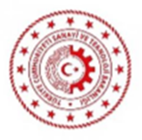                           7223 Sayılı Ürün Güvenliği ve Teknik Düzenlemeler Kanunu yürürlüğe girdi !!! 11 Temmuz 2001 tarihli ve 24459 sayılı Resmi Gazete’de yayımlanan 4703 sayılı “Ürünlere İlişkin Teknik Mevzuatın Hazırlanması ve Uygulanmasına Dair Kanun” 12 Mart 2021 tarihinde yürürlükten kalkmıştır. 12 Mart 2020 tarihli ve 31066 sayılı Resmi Gazete’de yayımlanan 7223 sayılı “Ürün Güvenliği ve Teknik Düzenlemeler Kanunu” 12 Mart 2021 tarihinden itibaren yürürlüğe girmiştir. Bu Kanun’da:  İMALATÇI YÜKÜMLÜLÜKLERİ İmalatçı; piyasaya ancak teknik düzenlemesine veya genel ürün güvenliği mevzuatına uygun ürünleri arz eder. Ürünlere ilişkin; Teknik dosyayı tanzim eder, ürünün piyasaya arzından itibaren en az 10 yıl boyunca muhafaza eder,  Uygunluk değerlendirme işlemini yapar/ yaptırır,  Uygunluk beyanını veya uygunluğu gösteren diğer belgeleri düzenler, Uygunluk işaretini ürüne koyar, Taşıdıkları muhtemel risklerle orantılı olarak, piyasada bulundurulan ürünlerinden numune alarak test eder, inceleme yapar, şikâyetlerin, uygun olmayan ve geri çağrılan ürünlerin kaydını tutar ve yaptığı izleme faaliyeti hakkında dağıtıcıları bilgilendirir, Teknik mevzuatın gerektirdiği işaretlemeleri/bilgileri (model, parti ve seri numarası veya ayırt edilmesini sağlayacak diğer bilgiler)  kolayca görülebilir ve okunabilir şekilde ürüne koyar, İsmini, kayıtlı ticari unvanını veya markasını ve kendisine ulaşılabilecek açık adresini ürünün üzerinde, bunun mümkün olmadığı durumlarda ürünün ambalajında veya ürüne eşlik eden bir belgede belirtir, Ürünün taşıyabileceği risklere karşı gereken tedbirleri alır ve bunlardan sakınabilmeleri için nihai kullanıcılara gerekli bilgileri sağlar, Ürün veya ambalajının üzerinde veya ürüne eşlik eden belgelerde yer alan risklerin/korunma tedbirlerinin ve montaj, kullanım ve bakım talimatları ile güvenlik kurallarının Türkçe olmasını sağlar, Piyasaya arz etmiş olduğu bir ürünün uygun olmadığını tespit ettiği/öğrendiği/bilmesi gerektiği durumda Kanun’da belirtilen önlemleri ivedi alır ve ivedilikle yetkili kuruluşu bilgilendirir, Piyasaya arz ettiği ürünlerin taşıdığı risklerin ortadan kaldırılması amacıyla yapılan faaliyetlerde yetkili kuruluşun talimatlarını yerine getirir ve ürünlerin uygunluğunu gösteren gerekli tüm bilgi ve belgeleri yetkili kuruluşa sağlar, İlgili teknik düzenlemenin gerektirdiği hallerde ve öngördüğü usuller çerçevesinde resmî kayıt işlemlerini yapar/yaptırır, Yetkili kuruluşun piyasa gözetimi ve denetimi (PGD) faaliyetinde imalatçı dışında numune alması durumunda numune bedelini, numunenin alındığı gerçek veya tüzel kişiye öder, ÜRÜN SORUMLULUĞU TAZMİNATI Ürünün, bir kişiye veya bir mala zarar vermesi halinde, bu ürünün imalatçısı veya ithalatçısı zararı gidermekle yükümlüdür. Ürünün sebep olduğu zarardan birden fazla imalatçı veya ithalatçının sorumlu olması halinde, bunlar müteselsilen sorumlu tutulurlar. İmalatçı veya ithalatçıyı üründen kaynaklanan tazminat sorumluluğundan kurtaran ya da bu sorumluluğu azaltan sözleşmelerin ilgili maddeleri hükümsüzdür. Ürünün sebep olduğu zarar nedeniyle ödenecek maddi ve manevi tazminat miktarının belirlenmesinde 11/1/2011 tarihli ve 6098 sayılı Türk Borçlar Kanunu hükümleri uygulanır. Tazminat talebi için zamanaşımı süresi, zarar görenin zararı ve tazminat yükümlüsünü öğrendiği tarihten itibaren üç yıl ve her halde zararın doğduğu tarihten itibaren on yıldır. Diğer kanunlardaki tazminat sorumluluğuna ilişkin hükümler saklıdır. İMALATÇININ YÜKÜMLÜLÜKLERİNİN VE ÜRÜN SORUMLULUĞU TAZMİNATININ DİĞER İKTİSADİ İŞLETMECİLERE UYGULANDIĞI DURUMLAR Ürünü kendi isim veya ticari markası altında piyasaya arz eden veya piyasada bulundurulan ürünü teknik düzenlemesine veya genel ürün güvenliği mevzuatına uygunluğunu etkileyecek şekilde değiştiren ithalatçılar ile dağıtıcılar 7223 Sayılı Kanun kapsamında imalatçı sayılırlar ve imalatçının yükümlülüklerini yerine getirmekle sorumludurlar, Ürünün imalatçısı, yetkili temsilcisi veya ithalatçısının tespit edilemediği durumlarda, yetkili kuruluşça yapılan bildirimin kendisine tebliğ edildiği tarihten itibaren on iş günü içinde imalatçı, yetkili temsilci veya ithalatçısının isim ve irtibat bilgilerini, bu bilgilere sahip değil ise tedarik zincirinde yer alan bir önceki iktisadi işletmecinin isim ve irtibat bilgilerini bildirmeyen dağıtıcı, 7223 Sayılı Kanun kapsamında imalatçı olarak kabul edilir. Üründen kaynaklanan tazminat sorumluluğuna ilişkin olarak ürünün imalatçısı, yetkili temsilcisi veya ithalatçısının belirlenemediği durumlarda, zarara uğrayan kişiye bu iktisadi işletmecilerin isim ve irtibat bilgilerini, bu bilgilere sahip değil ise tedarik zincirinde yer alan bir önceki iktisadi işletmecinin isim ve irtibat bilgilerini bu talebin kendisine tebliğ edildiği tarihten itibaren on iş günü içinde bildirmeyen dağıtıcı, 7223 Sayılı Kanun kapsamında imalatçı gibi tazminattan sorumlu tutulur.